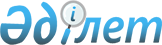 Об объявлении чрезвычайной ситуации природного характера местного масштаба
					
			Утративший силу
			
			
		
					Решение акима Атбасарского района Акмолинской области от 2 мая 2017 года № 4. Зарегистрировано Департаментом юстиции Акмолинской области 3 мая 2017 года № 5927. Утратило силу решением акима Атбасарского района Акмолинской области от 23 апреля 2019 года № 3
      Сноска. Утратило силу решением акима Атбасарского района Акмолинской области от 23.04.2019 № 3 (вводится в действие со дня официального опубликования).

      Примечание РЦПИ.

      В тексте документа сохранена пунктуация и орфография оригинала.
      В соответствии с Законами Республики Казахстан от 11 апреля 2014 года "О гражданской защите", от 23 января 2001 года "О местном государственном управлении и самоуправлении в Республике Казахстан", постановлением Правительства Республики Казахстан от 2 июля 2014 года №756 "Об установлении классификации чрезвычайных ситуации природного и техногенного характера", на основании протокола по итогам внеочередного оперативного заседания районной комиссии по предупреждению и ликвидации чрезвычайных ситуаций от 15 апреля 2017 года №4 , аким Атбасарского района РЕШИЛ:
      1. Объявить на территории Атбасарского района чрезвычайную ситуацию природного характера местного масштаба.
      2. Руководителем ликвидации чрезвычайной ситуации назначить заместителя акима района Чирикова А.В. и поручить провести соответствующие мероприятия, вытекающие из данного решения.
      3. Контроль за исполнением настоящего решения возложить на заместителя акима района Чирикова А.В., акима города Атбасар Комбатурова Н.Т.
      4. Действие настоящего решения акима района распространяется на правоотношения, возникшие с 15 апреля 2017 года.
      5. Настоящее решение вступает в силу со дня государственной регистрации в Департаменте юстиции Акмолинской области и вводится в действие со дня официального опубликования.
					© 2012. РГП на ПХВ «Институт законодательства и правовой информации Республики Казахстан» Министерства юстиции Республики Казахстан
				
А.Никишов
